		Charles Ramsey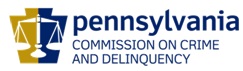 Chairman                                                                                                                                                                                                                                                                                                                               	Derin Myers  		                              Acting Executive DirectorOVS NewsletterJuly 17, 2019In this Issue...Pathfinder Awards Nominations – Deadline July 19, 20192019 Pathways for Victim ServicesVOCA Reports Due July 15, 2019RASA and VOJO Program Reports Due July 20, 2019ETO Agency Contact TouchPointETO Survey ResultsForensic Rape Exam Policy ChangeCompensation CornerVictims Compensation Online TrainingsFY 2019 Law Enforcement-Based Victim Specialist ProgramNew OVC Funding OpportunitySTOP Domestic Violence Trainings Across PAPDAI Victim Services TrainingsOVC Funding OpportunitiesProgram HighlightsUpcoming Events WebEx Online Trainings Available
Compensation Related: Basic Compensation and much more! Credits towards VOCA/RASA/VOJO training requirements are available for all sessions (unless indicated otherwise in the session description).  To receive training credits:  1) you must be logged into the session and 2) the WebEx application must be on your computer for the entire duration of the session.  As the OVS recognizes that emergencies may arise and you may not be able to attend the entire session, there is no prohibition against attending part of a session (although training credits will not be given in that instance).Training/Networking OpportunitiesAdditional RASA/VOJO/VOCA Approved TrainingReturn to top***DEADLINE JULY 19, 2019*** Nominate a Deserving Person/Program for a 2019 Governor’s Victim Service Pathfinder AwardWorking in Victim Services, we all know it’s not done for the recognition.  However, we all know those talented professionals who go above and beyond to help victims of crime.  So, while they don’t ask for it, why don’t you take a minute and nominate them for the 2019 Governor’s Victim Service Pathfinder Award.  Award categories include:Survivor Activist Award – Those who have survived being a victim and have used that experience to make an impact within victim services.Outstanding Student Activist Award – Many students volunteer within their community and are dedicated to helping victims.  College campus’ have dedicated victim service groups that are doing good work to make an impact on their campus.Allied Professional Award – This can include the police officer that goes above and beyond in the service to victims.  STOP VAWA committees throughout the Commonwealth are filled with allied professionals deserving of this award.Individual Direct Services Award – To the person who simply believes they are just doing their job.  A counselor; advocate; victim/witness coordinator, etc.  These are the professionals that touch the lives of victims daily and go out of their way to help assist and/or empower those in need.Individual Prevention, Education and Outreach Award – The victim service professional that has developed and provided educational programming with enthusiasm for meeting the needs of victims.Community Services Award – Given to a nominee that has made a visible contribution and impact upon victim services in Pennsylvania.Individual Organizational Capacity Building Award – To the organization that is committed to enhancing capacity or the ability to fulfill its mission.  This is demonstrated through becoming less reliant on government funds and they are ethical and accountable throughout their organization.Posthumous Award – Awarded to an individual that would have been eligible for any of the other categories.Program Award – Given to a program that has made notable contributions to the community and has a reputation for delivering services within that community.  The organization should be a stable, well established entity.Nomination information for the Pathfinder Award is now available on the PCCD website. Please review all sections, and downloadable materials to understand the process.  The email address to submit information can be found on the website.Awards will be presented at the 2019 Pathways Conference on December 3, 2019 during the lunch part of the conference.Click here to learn more about the nomination process.Return to top 2019 Pathways for Victim ServicesThe Pennsylvania Commission on Crime and Delinquency’s Office of Victims’ Services is very excited about the upcoming Pathways Conference, and looks forward to seeing you there. The conference will be held at the Hershey Lodge on December 2nd – December 4th, 2019.Return to topVOCA Reports Due July 15, 2019VOCA report quarterly submission into EGrants is due on Monday, July 15th.  This quarterly report is for the period of April 1 – June 30, 2019.Please remember to add the Personnel List which is attached in Egrants along with your Quarterly Report. For this and future reporting periods we ask that you add all your agency grants to the Personnel List. Include all staff for those grants, staff funding percentages, and staff start and end dates. If no staff changes have occurred you may use the same personnel list from the last quarter.For general program questions, please feel free to contact Heather Cureau hcureau@pa.gov (717) 265-8712 or Scarlett Moyer scmoyer@pa.gov (717) 265-8727.If you require ETO assistance, please contact the ETO Technical Assistance Team at:  RA-CD-OVS-ETO@pa.gov. Return to topRASA and VOJO Program Reports Due July 20, 2019Quarterly Program Reports for the 2nd Quarter of the 2019-2020 RASA/VOJO Grants will be due by July 20, 2019. (Note: Since July 20th is a Saturday, please be sure to submit your reports in Egrants by Friday, July 19th to ensure they are not delinquent.)Second quarter program reports for RASA and VOJO grants should be submitted to cover the period from April 1 – June 30, 2019.New for 2019:Effective February 1, 2019, PMRs are no longer required to be submitted in Egrants for personnel changes made to RASA and VOJO grants.Instead, all staff included in your RASA and VOJO grants are now required to be recorded on the Grant Funded Personnel Form.If your program has had no personnel changes since the 1st quarter report was submitted, you may simply attach the same personnel form that you attached in the 1st quarter report.If your program has had some personnel changes, please be sure to update the personnel form to note those changes before attaching it to the 2nd quarter program report.If your program receives VOCA grants in addition to the RASA/VOJO grants, please include VOCA staff on the form as well, making sure to note the funding percentage distribution for all staff.If you have any questions, or need assistance regarding your program reports, please contact Vicki McCloskey at vmccloskey@pa.gov (717) 265-8746 or Maria Katulis at mkatulis@pa.gov (717) 265-8741.  Quarterly fiscal reports for RASA and VOJO grants will also be due in Egrants by July 20, 2019.  For fiscal report questions, please contact the fiscal staff person listed on your grant.If you need technical assistance with Egrants, please contact the Egrants Support Line at (717) 787-5887.Return to topETO Agency Contact TouchPointTo ensure the correct staff members are receiving ETO related emails, the ETO Team developed a TouchPoint in January 2019 titled “Agency Contact TouchPoint”.  Every agency’s ETO Site Manager is required to complete this General TouchPoint titled “Agency Contact TouchPoint” as soon as possible and then to update it on an as needed basis by EDITING the TouchPoint.  If an email address changes or the contact person for your agency changes, it will be your responsibility to update this TouchPoint to ensure PCCD has the most accurate information.To complete the Agency Contact TouchPoint:Log into ETO and go to the left-hand side navigation barSelect TOUCHPOINTS > VIEW GENERAL TOUCHPOINTS > and select TAKE NEW TOUCHPOINT.  At the top of the drop-down list, you will see AGENCY CONTACT TOUCHPOINT.  Complete the data fields by providing the names and email addresses of the Site Managers at your agency that are responsible of obtaining and disseminating ETO related information.We have over 170 ETO Sites, but only 67 of them have completed this TouchPoint.  Please log into ETO and see if your agency needs to complete this!If you require assistance, please contact the ETO Technical Assistance Team at:  RA-CD-OVS-ETO@pa.gov.Return to topETO Survey ResultsThis past spring, OVS released a survey to victim services agencies regarding the Efforts To Outcomes (ETO) system used for data collection for PCCD’s VOCA funded agencies, PA Coalition Against Rape (PCAR), and PA Coalition Against Domestic Violence (PCADV).  Responses were collected, analyzed and a presentation was made to the Victims Services Advisory Committee (VSAC) during their May meeting.  Below is a brief overview of the VSAC presentation.  You can select this link to access the full PowerPoint presentation:  ETO Survey ResultsResults were based on 113 completed responses (83 Site Managers; 30 Program Staff)74% were ETO Case Management Users and 26% were Aggregate Users.Almost 60% access ETO multiple times per day.Over 50% have been using ETO for more than 3 years.96% have received ETO training (44% have been trained multiple times).Primary reasons respondents access ETO is for Reporting and Data Entry.84% continue with keeping hard copies of client files; 60% also keep excel documents.35% use ETO beyond standard reporting requirements from VOCA, RASA, and VOJO.Majority of respondents were satisfied with User Interface and Participant Data Entry.Majority of respondents were dissatisfied with Report Functionality.PCCD has been working with Social Solutions to enhance reporting performance.  Last year, PCCD had Social Solutions conduct an “ETO Health Check”.  This was a formal review of all the TouchPoints and how they interact with the Reports across ETO.  As a result, it was strongly encouraged for PCCD to segment some of the more complicated TouchPoints to speed up the load time for the TouchPoints and the processing time for the connected reports.  As a result, the Victimization Assessment TouchPoint and the Track Direct Services TouchPoint have been changed and turned into three different TouchPoints for each of them (DV, SA, OC).  These changes went into effect July 1, 2019.  Because of creating new TouchPoints, new reports are in the process of being created.  We have every expectation that the new reports will load faster.  Testing of the new reports will be occurring later this month.  VOCA, PCAR, and PCADV funded victim service agencies will receive notice of when they can access the new reports.  If you have any questions regarding ETO, please email the ETO Team Resource Account at RA-CD-OVS-ETO@pa.gov.Return to topForensic Rape Exam Policy ChangeThe Victims Compensation Assistance Program can now extend reimbursements for forensic rape exams to include Pennsylvania residents who are sexually assaulted in another state who return to Pennsylvania to have an exam done at a PA hospital or licensed health care provider.  Return to topCompensation CornerWho is eligible for the relocation benefit? The relocation benefit is for the direct victim’s immediate need to relocate (temporary or permanent). When the crime incident occurs within the residence of the direct victim, the other household members may be eligible for the relocation benefit as well. This will depend on who is present during the crime.  A further determination will be made whether additional persons can be considered direct victims that are eligible for the relocation benefit. While it can be difficult to determine this until all documentation has been received and reviewed, please feel free to contact VCAP at 1-800-233-2339 with questions about the relocation benefit.Return to top Victims Compensation Online TrainingsJuly 23, 2019Restitution Basics from 10:00am-11:00am.Funeral and Burial Expenses Clinic from 11:30am-12:30pm.Transportation Expenses Clinic from 1:00pm-2:00pm.July 29, 2019Stolen Benefit Cash Expenses Clinic from 9:00am-10:00am.Loss of Support Clinic from 10:30am-11:30am.August 5, 2019Loss of Earnings Clinic from 9:00am-10:00am.Crime Scene Cleanup Expenses Clinic from 10:30am-11:30am.August 7, 2019DAVE training from 1:00-3:15pm.August 12, 2019Basic Compensation 10:00am-12:00pm.Counseling Expenses Clinic 1:00pm-2:00pm.Click here to register.All trainings count towards 1 hour of the required RASA/VOCA/VOJO training hours, except for Basic Compensation, which counts towards 2 training hours, and DAVE training, which counts towards 2.15 training hours.Return to topFY 2019 Law Enforcement-Based Victim Specialist ProgramThe U.S. Department of Justice (DOJ), Office of Justice Programs (OJP), Office for Victims of Crime is seeking applications for funding for the OVC FY 2019 Law Enforcement-Based Victim Specialist Program. This program furthers the Department’s mission by assisting law enforcement to better support victims through the criminal justice process.Click here for more information. Return to topNew OVC Funding OpportunityThrough the FY 2019 Enhancing Community Responses to the Opioid Crisis: Serving Our Youngest Crime Victims solicitation, OVC seeks to expand upon existing or establish new programs to provide services to children and youth who are victimized as the result of the opioid crisis.Click here for more information.Return to topSTOP Domestic Violence Trainings Across PAThe Office of Victim Advocate has partnered with the Finding Jenn’s Voice film and curriculum to deliver a FREE statewide training like none other! OVA will be traveling across the state (10 locations in 2 years) to bring to you a training focused on: Recognizing the various aspects of domestic violenceThe protocols we use to combat this epidemicThe tools you need for effective supervision of an offenderAccess to services for victimsDates, locations and additional info will continue to be announced here. The first training will be held July 30 in Pittsburgh. This curriculum is certified by MPOETC to provide 3 CEUs for municipal police officers. If you work in state/county probation, law enforcement, victim services, the district attorney or district justice office – this training is for you! Register here. Questions may be directed to rebressler@pa.gov. Return to topPDAI Victim Services TrainingsBridges Out of PovertyDate: September 23, 2019Time: 1 PM - 4 PMLocation: Linglestown Road, Harrisburg Giant Community RoomHarrisburg Foundational AcademyDate:  October 9-11, 2019Time:  9 AM – 5 PM Location:  The Best Western Premier/Central HotelHuman TraffickingDate:  November 4, 5, or 6 – TBDTime:  1 PM – 5 PMLocation:  King of PrussiaRegistration opens at www.pdaa.org under the PDAI’s Training Calendar.  Contact the Training Consultant, Amy Smulktis at AJS@restitutionconsulting.com, for more details or if interested in a scholarship.  Trainings qualify for PCCD-approved training hours. To receive the quarterly Restitution & Victim/Witness Training Newsletter which includes important updates regarding Foundational Academy, Topical Trainings, and restitution, please email Amy Smulktis.Return to topOVC Funding OpportunitiesPlease click here to view all opportunities. Return to topProgram HighlightsNorthwest Victim Services Releases Annual ReportNorthwest Victim Services in Philadelphia recently released their 2018-2019 Annual Report.  To view the report, click here.If your program is offering new or extended services, or implementing new initiatives that you would like to highlight, please submit your news article to Jennifer Moore at jemoore@pa.gov. The next OVS Newsletter will be published on Wednesday, July 31, 2019.  If you would like any training events, fundraisers, or notable news published in this newsletter, please submit them to Jennifer Moore at jemoore@pa.gov by Wednesday, July 24, 2019.
You have signed up to receive the OVS Newsletter from the Office of Victims' Services.  This newsletter will be sent to you on a biweekly basis via email.  If your email address changes or you would like to be removed from the OVS Newsletter distribution list, please contact Jennifer Moore at (717) 265-8705 or via email at jemoore@pa.gov. Return to top Pennsylvania’s Office of Victims’ Services  |  3101 North Front Street  |  Harrisburg, PA  17110 |  (717) 783-0551www.pccd.pa.gov PA Crime Victims Websitewww.pcv.pccd.pa.govTwitter: @PaCrimeComm. 